План проекта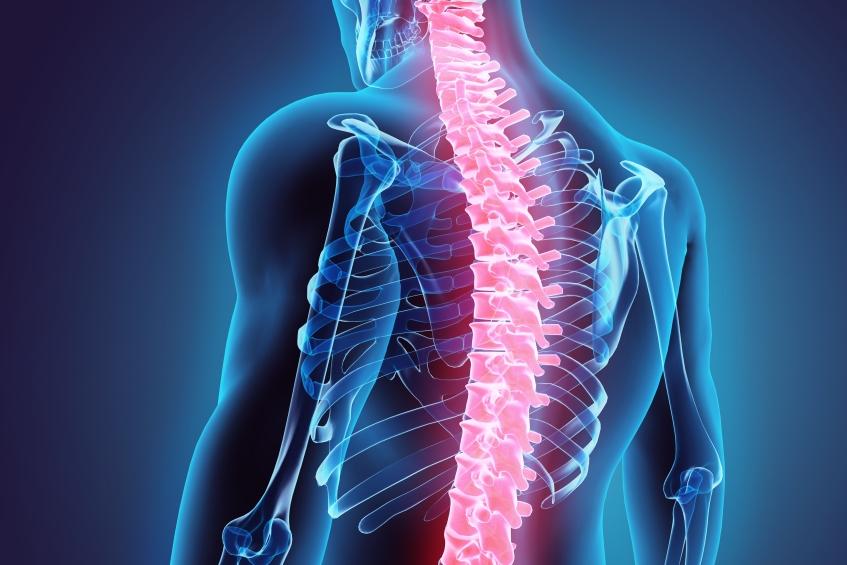 РазделыСентябрь (1-я неделя)Сентябрь  (2-я неделя)Сентябрь (3-я неделя)Сентябрь  (4-я неделя) Проект «Правильная осанка – красивая фигура» Оформление информационного воспитательного пространства в учрежденииМониторинг состояния здоровья учащихся. Подготовка листов здоровья учащихсяПроведение просветительской работы с участниками образовательного процессаИзучить литературу по теме.Подготовка социального паспорта школы. Социальная поддержка  семей учащихсяСоставление плана проекта.РазделыОктябрь (1-я неделя)Октябрь (2-я неделя)Октябрь (3-я неделя)Октябрь  (4-я неделя)Разде «Правильная осанка – красивая фигура»Разработать тематическое планирование занятий по лечебной физкультуре.Семинар для педагогов «Физическая нагрузка учащихся с заболеваниями костно-мышечной системы и соединительной ткани»Провести анкетирование среди учащихся и родителей санаторной школы-интерната. Анализ Интерактивная игра «Физкультуру не любить - под собою сук рубить»(2-6)Классный час «Здоровый образ жизни без последствий» (7-9)День здоровья «Я выбираю здоровье!»(2-9)Практикум «Расти красивым и здоровым» (5-6)Час общения «Кушайте на здоровье» (2-9)Провести родительское собрание на тему: «Профилактика нарушений осанки, сколиоза, плоскостопия».РазделыНоябрь (1-я неделя)Ноябрь  (2-я неделя)Ноябрь (3-я неделя)Ноябрь  (4-я неделя)Раздел «Правильная осанка – красивая фигура»Семинар для педагогов «Одежда и обувь учащихся в зимний период» Презентация «Секреты «Витаминкина» (2-4)Игра-практикум «О пользе утренней зарядки» (2-6) Музыкальная перемена.Урок здоровья «Родник здоровья» (7-9)Презентация «Бой с врагами организма» 5-6День здоровья «Дружим со спортом!»( 2-9)Либмоб: «Что я знаю о лечении и профилактике сколиоза. Деловая игра «Жить здорово!» (7-9 )Неделя профилактики детского травматизмаИнструктаж «Осторожно: тонкий лёд!» (2-9)Беседа  «Формирование устойчивого отношения к негативным явлениям в молодежной среде и воспитание поло-жительных привычек» (2-9)Инструктаж «Ценность жизни» (2-9)Классный час «Наркотики, психо-активные вещества и последствия их употребления» (7-9)Флеш-моб «Мы – за ЗОЖ» (5-9)Урок-диалог «Живи! Здравствуй! Будь!»(8-9)РазделыДекабрь (1-я неделя)Декабрь  (2-я неделя)Декабрь (3-я неделя)Декабрь  (4-я неделя)Раздел «Правильная осанка – красивая фигура»Квест-игра “Здоровым быть -это здорово!"Конкурс «Я – за здоровый образ жизни» (2-9)Игровое занятие «Путешествие в страну здоровья» (5-6)Беседа по правилам поведения на зимних каникулах «Каникулы без дыма и огня» (2-9)Инструктаж «Безопасные каникулы» Час общения «Вредные привычки и их преодоление» (2-9)Интерактивное занятие «Мое здоровье – здоровье нации» (6-9)Классный час «Правила безопасного поведения во время каникул» (2-9)Разделы «Правильная осанка – красивая фигура»Январь (2-я неделя)Январь (3-я неделя)Январь (4-я неделя)Семинар для педагогов «Организация прогулок  с учащимися в зимний период». День здоровья «Турнир по шашкам» (2-9)Беседа «Профилактика вредных привычек» (5-9) Урок здоровья «Чтобы вирус победить» (5-6)Провести урок – беседу для учащихся  по теме: «Осанка – стройная спина».(2-9)Урок здоровья «Профилактика гриппа, ОРВИ» (2-4)Беседа «Профилактика табакокурения» (8-9)Неделя здорового питания Семинар «Если хочешь быть здоров - занимайся» (7-8 )Семинар «Сколиоз - не приговор!» (2-9)Интеллектуальная игра «Что? Где? Когда?» «Компьютерная зависимость или киберспорт?» (7-9)Правильное питание – залог здоровья» (2-4)Беседа «Подружись со спортом» (5-9)Интеллектуальная игра «Брейн-ринг» «Здоровый образ жизни» (7-9)РазделыФевраль (1-я неделя)Февраль  (2-я неделя)Февраль (3-я неделя)Февраль  (4-я неделя)Разде «Правильная осанка – красивая фигура»Семинар для воспитателей «Организация прогулок  с учащимися в зимний период». Единый день медицинской  информа-ции для учащихся. Семинар «Полезные и вредные занятия для детей при сколиозе» (2-9)Интеллектуальная игра «Что? Где? Когда?» «Здоровый образ жизни»День здоровья «Сильные и смелые» (2-9)КТД «как победить сколиоз» (2-9) Информационный час «Здоровье начинается в семье» (2-4)Беседа с участием педиатра «О вкусной и полезной пище» (5-7)Классный час «Подумай о жизни» (8-9)Урок здоровья  «Гигиена  – необходимое условие здоровья человека» (5-7)Школа безопасности. «К гололёду будь готов»  (2-9)Творческие развивающие задания на тему «Здоровый образ жизни» (2-6)Тематический час общения по ЗОЖ 2-9Акция «Творчески о безопасности» (2-9)Конкурс «Мистер Выправка»РазделыМарт (1-я неделя)Март  (2-я неделя)Март (3-я неделя)Март  (4-я неделя)Раздел  «Правильная осанка – красивая фигура»Семинар для воспита-телей «Гигиенические правила в паводковый период». Единый день медицин-ской  информации для учащихся. Профилак-тика гриппа и вирусных инфекций» (2-9)Акция «1 марта – день борьбы с наркоманией и наркобизнесом» Лекция «Профилактика потребления некурительных смесей» (8-9)Видеосалон «Сколиоз» (часть 1,2) (2-9)Беседа «Основы личной безопасности и профилактика травматизма» (2-4)День здоровья «Старты надежд» (2-9 )Диспут «Физкультура и закаливание» 5-7 Конкурс «Мисс Осанка»	Урок здоровья  «Красота и здоровье» 7-9КТД. Эрудит-галерея «Творчески о здоровье» 2-9Встреча учащихся с врачом «Последствия добрачных отношений. Профилактика ВИЧ-инфекции» (7- 9)Рекомендации для педагогов «Стремимся к активному долголетию»Тематический час общения по ЗОЖ «Учимся отдыхать» 2-4Час общения «Учись принимать решение в опасных ситуациях» (5-7)Час общения «Крик о помощи» (8-9)КТД «Безопасные каникулы» (2-9)Инструктаж «Правила безопасного поведения во время каникул» (2-9)РазделыАпрель (1-я неделя)Апрель  (2-я неделя)Апрель (3-я неделя)Апрель  (4-я неделя)Раздел «Правильная осанка – красивая фигура»Семинар для воспитате-лей «Секреты бодрости на каждый день». Единый день медицин-ской информации для учащихся.День здоровья «Здоровье и красота» (2-9)Конференция «Здоровый образ жизни мода или необходимость?» (2-9)Профилактическая беседа с показом видеофильма «Безопасность на воде» (2-9)Творческая работа «Дорога, ведущая вниз» (2-9)Урок здоровья «Профи-лактика вирусных заболеваний» (5-9)Классный час «Не подда-вайся соблазнам» (7-9)Школа безопасности (2-9)Профилактическая операция «Здоровье – это здорово!» (2-9)Проведение опроса учащихся «Анкетиро-вание по изучению мотивации учащихся к сохранению здоровья» (2-9)Тренинг «ЗОЖ, я и мои друзья» (7-8)Тематический час общения по ЗОЖ (2-9)РазделыМай (1-я неделя)Май  (2-я неделя)Май (3-я неделя)Май  (4-я неделя)Раздел «Правильная осанка – красивая фигура»Единый день медицинской информа-ции для учащихся (2-9)КТД. Буклет «Выбор в пользу здоровья» (2-9)Встреча с интересными людьми «Болезни века или «Сделай свой выбор» (7-9)КТД «Здоровье – дело всех и каждого» (8-9)КТД «Лицом к здоровью» (5-7)Семинар для воспитателей «Умеешь работать – умей отдыхать». Неделя здоровья (2-9)Школа безопасности. Лето. (2-9)Интервьюирование учащихся, подготовка видеофильма «Правильная осанка – красивая фигура» (2-9)Акция «Здоровое поколение ХХI века» (7-9)Лекторий «Урок здоровьесбережения» (5-7)Подготовка видеопо-слания учащимся но-вого учебного года (2-9) КТД «Цветок пожеланий» (2-9)Классный час «Безо-пасные каникулы» (2-9)